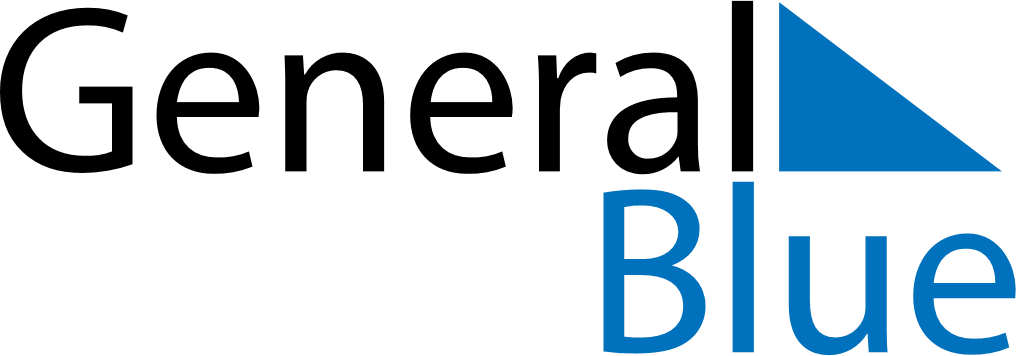 November 2026 CalendarNovember 2026 CalendarNovember 2026 CalendarNovember 2026 CalendarNovember 2026 CalendarSundayMondayTuesdayWednesdayThursdayFridaySaturday123456789101112131415161718192021222324252627282930